05.06. klasa 2buPiątekDzień dobry! Tworzymy wierszykiWFĆwiczenia wzmacniające z piłką. Pamiętajcie, że nie ważne jaką piłkę macie w domu, najważniejsze, żeby ćwiczyć. https://youtu.be/CyJ76HFeIEo Do widzenia! p.Roletta Edukacja polonistycznaCzy znasz powiedzenia i przysłowia związane z pięknem i dobrem?Otwórz ćwiczenia do j. polskiego i wykonaj ćw. 4 str. 45. Wytłumacz swoim bliskim, jak rozumiesz te powiedzenia.Układanie wierszyków i projektowanie kartki do pamiętnika (ćw. pol.-społ.  ćw. 2 s. 45).Ułóż wierszyk do pamiętnika. Wierszyk powinien zawierać miłe i dobre słowa, powinien też zawierać jakąś dobrą radę lub coś, o czym powinniśmy w życiu pamiętać. Rozwijamy zdania – (ćw. pol.-społ. ćw. 1 s. 44). Edukacja informatycznahttps://epodreczniki.pl/wczesnoszkolna/KL2_ORE_V9_LATO_2_4_35_163_p4 Edukacja matematycznaKsiążka – ćwiczenia w liczeniu - otwórz podr. mat.-przyr. s. 67. Wykonaj w pamięci
 zad. 1 i 2.Otwórz zeszyt do matematyki. Zapisz dzisiejszą datę i temat: Rozwiązywanie zadań.Wykonaj zad.3 str. 67.Drzewa – obliczenia związane z upływem czasu (ćw. mat.-przyr. s. 67).             Edukacja plastyczna          Dla chętnych: Moje wakacyjne marzenie – praca techniką kolaż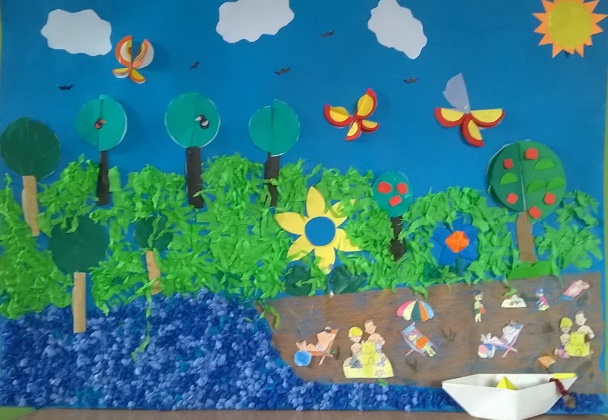 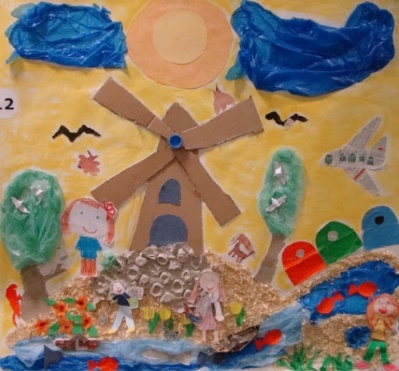 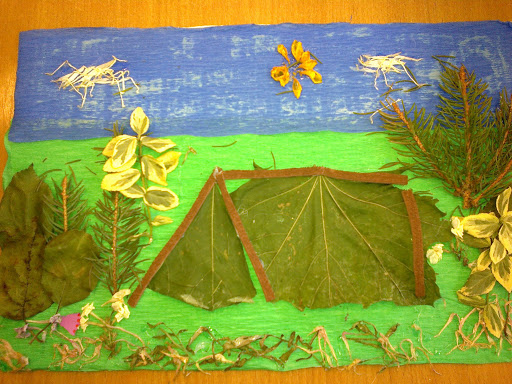 